推廣學生隨身攜帶家庭防災卡說明: 學校依災害潛勢分析，說明家庭防災卡之應用方式，並鼓勵學生隨身攜帶（照片及說明須能充分呈現活動實況，可依學校辦理情形自行增列）： 推廣家庭防災卡辦理日期時間活動參與對象人數意見調查回饋或成效評估分析備註推廣家庭防災卡104年07月01日上午10時學生：應出席70人；實際參與  人66，參與比例94 %家長：應出席70人；實際參與  人66，參與比例94 %共同辦理單位：量化滿意度分析：滿意100%；不滿意 0 %。質性建議回饋：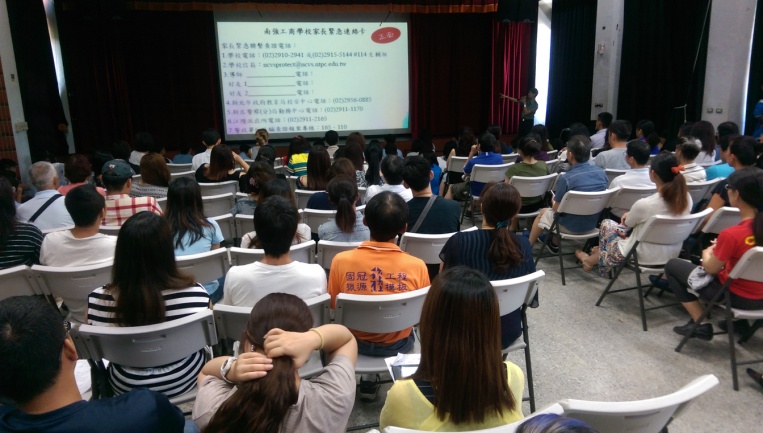 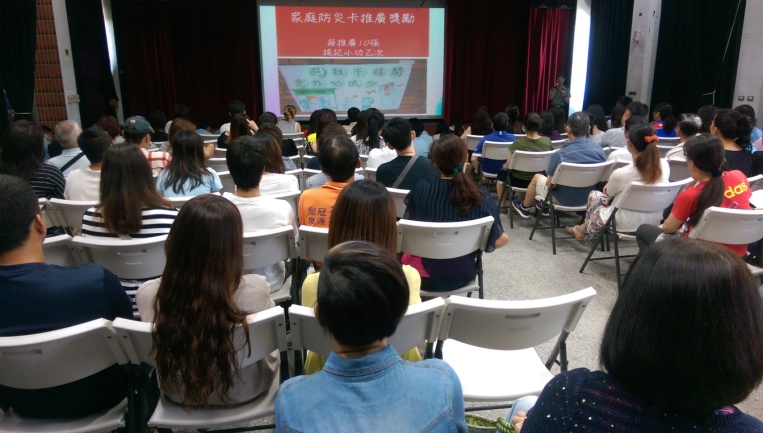 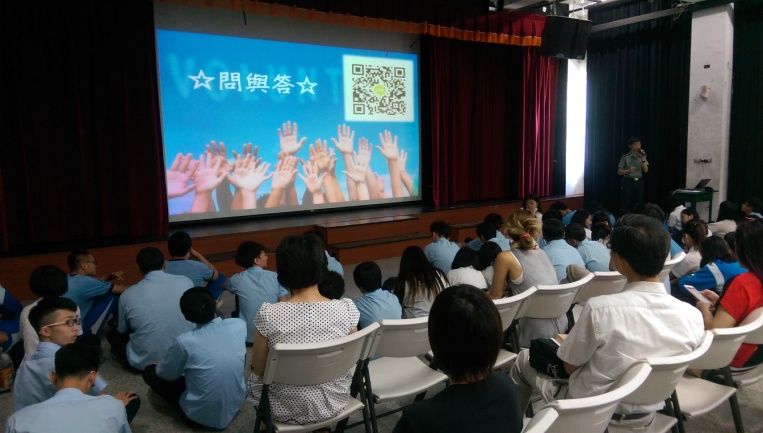 說明：向家長推廣家庭防災卡地點：四樓實驗劇場說明：鼓勵學生共同推廣隨身攜帶防災卡地點：四樓劇場說明：請家長或學生針對家庭防災卡提出建議地點：四樓劇場